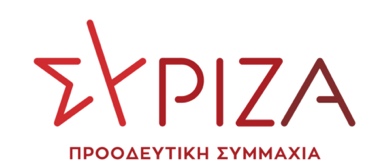 Αθήνα, 26 Σεπτεμβρίου 2023ΕΠΙΚΑΙΡΗ ΕΡΩΤΗΣΗ- προς τον υπουργό Παιδείας, Θρησκευμάτων & ΑθλητισμούΘέμα: «Πότε και πως θα ξεκινήσουν τα σχολεία της Θεσσαλίας;»Σημαντικός αριθμός σχολείων παραμένουν κλειστά στην πλημμυρισμένη Θεσσαλία, παρά το γεγονός ότι διανύουμε την τρίτη εβδομάδα από την έναρξη της σχολικής χρονιάς. Στην πρόσφατη συνεδρίαση της Επιτροπής Μορφωτικών Υποθέσεων (12-Σεπτ-2023), η υφυπουργός Ζέττα Μακρή τόνισε πως η κυβέρνηση θα επισπεύσει τον έλεγχο των σχολικών κτηρίων και διαβεβαίωσε πως δε θα γίνει χρήση τηλεκπαίδευσης. Ωστόσο, το υπουργείο Παιδείας ανακοίνωσε την έναρξη τηλεκπαίδευσης στις 24-Σεπτ-2023, αδιαφορώντας για το γεγονός ότι δεν έχουν καν μοιραστεί βιβλία σε δεκάδες σχολεία, οι μαθητές και οι μαθήτριες δεν έχουν χωριστεί σε τμήματα, ο εξοπλισμός για την παρακολούθηση των μαθητών είναι συχνά κατεστραμμένος, οι εκπαιδευτικοί αδυνατούν να προσεγγίσουν τα σχολεία, ενώ σοβαρά προβλήματα υπάρχουν με τα δίκτυα και τη σύνδεση στο internet λόγω της πλημμύρας. Στο πλαίσιο αυτό ερωτάται ο αρμόδιος υπουργός:Ποιος είναι ο ακριβής αριθμός σχολείων που παραμένουν κλειστά και πόσοι μαθητές φοιτούν σε αυτά; Υπάρχει σαφές χρονοδιάγραμμα για την έναρξη λειτουργίας όλων των σχολείων στη Θεσσαλία;Υπάρχει προετοιμασία από πλευράς του υπουργείου για τη διεξαγωγή τηλεκπαίδευσης και ποια μέτρα εξετάζονται (πχ: μετεγκατάσταση μαθητών, φοίτηση σε γειτονικά σχολεία, εργασίες αποκατάστασης) ώστε να μην παγιωθεί η εξ αποστάσεως διδασκαλία, με ότι αυτή συνεπάγεται; Η ερωτώσα βουλευτήςΤζούφη Μερόπη